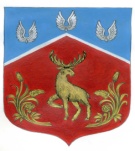 Администрация муниципального образованияГромовское сельское поселениемуниципального образования Приозерский муниципальный районЛенинградской областиП О С Т А Н О В Л Е Н И Еот 25 ноября  2016 года                                     № 516Об утверждении муниципальной  программы «Благоустройство территории МО Громовское сельское поселениена 2017 год»В соответствии с  Федеральным законом от 06.10.2003 года № 131-ФЗ  «Об общих принципах организации местного самоуправления в Российской Федерации», администрация муниципального образования Громовское сельское поселение муниципального образования Приозерский муниципальный район Ленинградской областиПостановляет:	1. Утвердить план мероприятий  Муниципальной программы "Благоустройство территории МО Громовское сельское поселение  на 2017 году" согласно приложению.	2. Начальнику отдела экономики и финансов Администрации МО Громовское сельское поселение Вострейкиной Т.А.  при формировании среднесрочного финансового плана МО Громовское сельское поселение на 2017 год предусматривать ассигнования на реализацию Муниципальной долгосрочной целевой программы "Благоустройство территории МО Громовское сельское поселение  на 2017 год ".	3.  Настоящее постановление подлежит официальному опубликованию.	4. Контроль за выполнением постановления возложить на заместителя главы  Администрации МО Громовское  сельское поселение Михеева А.А.Глава администрации				 	                                                  А.П. Кутузов С  остальными приложениями к постановлению можно ознакомиться на официальном сайте муниципального образования Громовское сельское поселение муниципального образования Приозерский муниципальный район Ленинградской области www.admingromovo.ru http://www.admingromovo.ru/normativno-pravovie_akti/administracia/postanovlenie2010.php      Исп. Михеев А.А.РАЗОСЛАНО: Дело-2, КФ-1,Ленинформбюро-1, Прокуратура-1